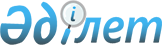 О внесении изменения в приказ исполняющего обязанности Министра труда и социальной защиты населения Республики Казахстан от 6 января 2022 года № 1 "Об утверждении Правил возмещения стоимости гарантированного социального пакета из средств государственного бюджета при их реализации получателям государственной адресной социальной помощи через портал социальных услуг"
					
			Утративший силу
			
			
		
					Приказ Министра труда и социальной защиты населения Республики Казахстан от 5 августа 2022 года № 292. Зарегистрирован в Министерстве юстиции Республики Казахстан 8 августа 2022 года № 29044. Утратил силу приказомМинистра труда и социальной защиты населения Республики Казахстан от 29 декабря 2022 года № 530.
      Сноска. Утратил силу приказом Министра труда и социальной защиты населения РК от 29.12.2022 № 530 (вводится в действие 01.01.2023).
      Примечание ИЗПИ!Порядок введения в действие см. п.4
      ПРИКАЗЫВАЮ:
      1. Внести в приказ исполняющего обязанности Министра труда и социальной защиты населения Республики Казахстан от 6 января 2022 года № 1 "Об утверждении Правил возмещения стоимости гарантированного социального пакета из средств государственного бюджета при их реализации получателям государственной адресной социальной помощи через портал социальных услуг" (зарегистрирован в Реестре государственной регистрации нормативных правовых актов за № 26492) следующее изменение:
      в Правилах возмещения стоимости гарантированного социального пакета из средств государственного бюджета при их реализации получателям государственной адресной социальной помощи через портал социальных услуг:
      подпункт 1) пункта 2 изложить в следующей редакции:
      "1) портал социальных услуг (далее – портал) – информационная система социально-трудовой сферы, которая представляет собой объект информатизации, предоставляющий отдельным категориям населения возможность приобретения товаров и (или) услуг на условиях возмещения местными исполнительными органами их стоимости в соответствии с законами Республики Казахстан "О социальной защите лиц с инвалидностью в Республике Казахстан" и "О государственной адресной социальной помощи";".
      2. Департаменту социальной помощи Министерства труда и социальной защиты населения Республики Казахстан в установленном законодательством Республики Казахстан порядке обеспечить:
      1) государственную регистрацию настоящего приказа в Министерстве юстиции Республики Казахстан;
      2) размещение настоящего приказа на интернет-ресурсе Министерства труда и социальной защиты населения Республики Казахстан после его официального опубликования;
      3) в течение десяти рабочих дней после государственной регистрации настоящего приказа в Министерстве юстиции Республики Казахстан представление в Департамент юридической службы Министерства труда и социальной защиты населения Республики Казахстан сведений об исполнении мероприятий, предусмотренных подпунктами 1) и 2) настоящего пункта.
      3. Контроль за исполнением настоящего приказа возложить на вице-министра труда и социальной защиты населения Республики Казахстан Сагиндикову Н.Е.
      4. Настоящий приказ вводится в действие по истечении десяти календарных дней после дня его первого официального опубликования.
					© 2012. РГП на ПХВ «Институт законодательства и правовой информации Республики Казахстан» Министерства юстиции Республики Казахстан
				
      Министр труда и социальной защиты населенияРеспублики Казахстан 

Т. Дуйсенова
